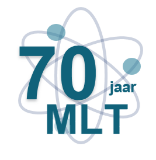 UITNODIGINGUITNODIGINGUITNODIGINGUITNODIGINGUITNODIGINGUITNODIGINGUITNODIGINGUITNODIGINGUITNODIGINGUITNODIGINGUITNODIGING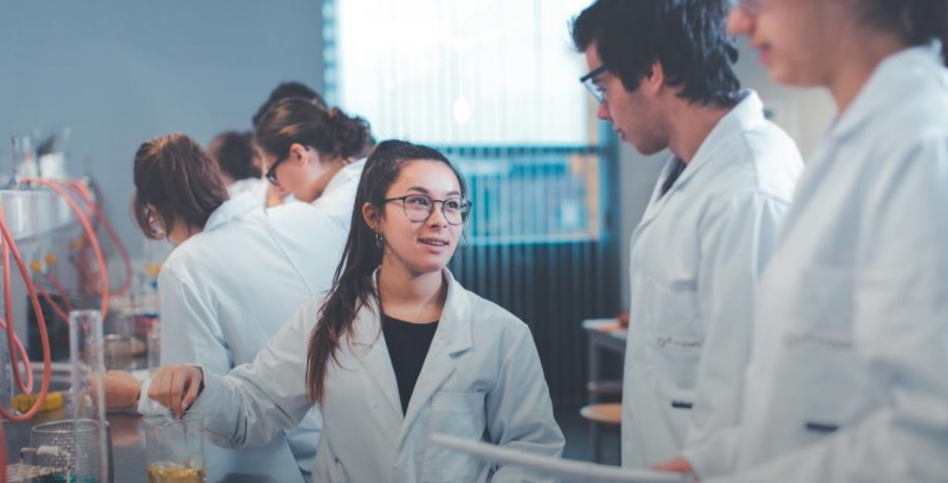 De opleiding Medische Laboratoriumtechnologie (vroeger LAK, KCH) aan Odisee (vroeger Sint-Lieven) blaast 70 kaarsen uit!De opleiding Medische Laboratoriumtechnologie (vroeger LAK, KCH) aan Odisee (vroeger Sint-Lieven) blaast 70 kaarsen uit!De opleiding Medische Laboratoriumtechnologie (vroeger LAK, KCH) aan Odisee (vroeger Sint-Lieven) blaast 70 kaarsen uit!De opleiding Medische Laboratoriumtechnologie (vroeger LAK, KCH) aan Odisee (vroeger Sint-Lieven) blaast 70 kaarsen uit!De opleiding Medische Laboratoriumtechnologie (vroeger LAK, KCH) aan Odisee (vroeger Sint-Lieven) blaast 70 kaarsen uit!De opleiding Medische Laboratoriumtechnologie (vroeger LAK, KCH) aan Odisee (vroeger Sint-Lieven) blaast 70 kaarsen uit!De opleiding Medische Laboratoriumtechnologie (vroeger LAK, KCH) aan Odisee (vroeger Sint-Lieven) blaast 70 kaarsen uit!De opleiding Medische Laboratoriumtechnologie (vroeger LAK, KCH) aan Odisee (vroeger Sint-Lieven) blaast 70 kaarsen uit!… en dat is reden voor een groot feest!Graag nodigen wij u uit op donderdag 28 maart om dit samen met ons te vieren. Laat u boeien door het symposium met verschillende gastsprekers over recente ontwikkelingen in hematologie en/of geniet van een feestelijke walking dinner. Ontmoet medestudenten, (oud-)docenten, oud-studenten en werkveldvertegenwoordigers.Inschrijven kan vanaf 1 februari 2019, raadpleeg de site voor bereikbaarheid en andere praktische informatie: https://formulier.odisee.be/70-jaar-mlt… en dat is reden voor een groot feest!Graag nodigen wij u uit op donderdag 28 maart om dit samen met ons te vieren. Laat u boeien door het symposium met verschillende gastsprekers over recente ontwikkelingen in hematologie en/of geniet van een feestelijke walking dinner. Ontmoet medestudenten, (oud-)docenten, oud-studenten en werkveldvertegenwoordigers.Inschrijven kan vanaf 1 februari 2019, raadpleeg de site voor bereikbaarheid en andere praktische informatie: https://formulier.odisee.be/70-jaar-mlt… en dat is reden voor een groot feest!Graag nodigen wij u uit op donderdag 28 maart om dit samen met ons te vieren. Laat u boeien door het symposium met verschillende gastsprekers over recente ontwikkelingen in hematologie en/of geniet van een feestelijke walking dinner. Ontmoet medestudenten, (oud-)docenten, oud-studenten en werkveldvertegenwoordigers.Inschrijven kan vanaf 1 februari 2019, raadpleeg de site voor bereikbaarheid en andere praktische informatie: https://formulier.odisee.be/70-jaar-mlt… en dat is reden voor een groot feest!Graag nodigen wij u uit op donderdag 28 maart om dit samen met ons te vieren. Laat u boeien door het symposium met verschillende gastsprekers over recente ontwikkelingen in hematologie en/of geniet van een feestelijke walking dinner. Ontmoet medestudenten, (oud-)docenten, oud-studenten en werkveldvertegenwoordigers.Inschrijven kan vanaf 1 februari 2019, raadpleeg de site voor bereikbaarheid en andere praktische informatie: https://formulier.odisee.be/70-jaar-mlt… en dat is reden voor een groot feest!Graag nodigen wij u uit op donderdag 28 maart om dit samen met ons te vieren. Laat u boeien door het symposium met verschillende gastsprekers over recente ontwikkelingen in hematologie en/of geniet van een feestelijke walking dinner. Ontmoet medestudenten, (oud-)docenten, oud-studenten en werkveldvertegenwoordigers.Inschrijven kan vanaf 1 februari 2019, raadpleeg de site voor bereikbaarheid en andere praktische informatie: https://formulier.odisee.be/70-jaar-mlt… en dat is reden voor een groot feest!Graag nodigen wij u uit op donderdag 28 maart om dit samen met ons te vieren. Laat u boeien door het symposium met verschillende gastsprekers over recente ontwikkelingen in hematologie en/of geniet van een feestelijke walking dinner. Ontmoet medestudenten, (oud-)docenten, oud-studenten en werkveldvertegenwoordigers.Inschrijven kan vanaf 1 februari 2019, raadpleeg de site voor bereikbaarheid en andere praktische informatie: https://formulier.odisee.be/70-jaar-mlt… en dat is reden voor een groot feest!Graag nodigen wij u uit op donderdag 28 maart om dit samen met ons te vieren. Laat u boeien door het symposium met verschillende gastsprekers over recente ontwikkelingen in hematologie en/of geniet van een feestelijke walking dinner. Ontmoet medestudenten, (oud-)docenten, oud-studenten en werkveldvertegenwoordigers.Inschrijven kan vanaf 1 februari 2019, raadpleeg de site voor bereikbaarheid en andere praktische informatie: https://formulier.odisee.be/70-jaar-mlt… en dat is reden voor een groot feest!Graag nodigen wij u uit op donderdag 28 maart om dit samen met ons te vieren. Laat u boeien door het symposium met verschillende gastsprekers over recente ontwikkelingen in hematologie en/of geniet van een feestelijke walking dinner. Ontmoet medestudenten, (oud-)docenten, oud-studenten en werkveldvertegenwoordigers.Inschrijven kan vanaf 1 februari 2019, raadpleeg de site voor bereikbaarheid en andere praktische informatie: https://formulier.odisee.be/70-jaar-mltWANNEER:Donderdag 28 maart 2019Donderdag 28 maart 2019WAAR:Technologiecampus OdiseeGebroeders De Smetstraat 19000 GentTechnologiecampus OdiseeGebroeders De Smetstraat 19000 GentPROGRAMMA:Symposium hematologieSymposium hematologie17u00 – 18u00Rondleiding laboFeestelijke vieringFeestelijke vieringFeestelijke vieringFeestelijke vieringPROGRAMMA:             13u3014u00 - 15u3015u30 - 16u0016u00 - 17u00VerwelkomingThema: stolling & bloedgroepenPauze: koffie + cakeThema: historisch hematolab17u00 – 18u00Rondleiding labo              18u0019u00 – 20u00 20u00 – 23u00Feestelijke receptie70 jaar MLT &ToekomstperspectievenWalking dinnerFeestelijke receptie70 jaar MLT &ToekomstperspectievenWalking dinnerFeestelijke receptie70 jaar MLT &ToekomstperspectievenWalking dinnerDRESSCODE:CasualCasualPRIJS:SymposiumSymposiumStudent: €10Leden BVLT: €30Leden BVLT: €30Niet-leden: €50Niet-leden: €50Niet-leden: €50Niet-leden: €50PRIJS:Feestelijke vieringFeestelijke vieringStudent: €20Odisee-alumni & oud-docenten: €30Odisee-alumni & oud-docenten: €30Niet-Odisee: €50Niet-Odisee: €50Niet-Odisee: €50Niet-Odisee: €50INSCHRIJVEN:Vanaf 1 februari 2019 via https://formulier.odisee.be/70-jaar-mltVanaf 1 februari 2019 via https://formulier.odisee.be/70-jaar-mltVanaf 1 februari 2019 via https://formulier.odisee.be/70-jaar-mltLaat anderen alvast weten dat je aanwezig bent op deze feestelijke viering via facebook en LinkedIn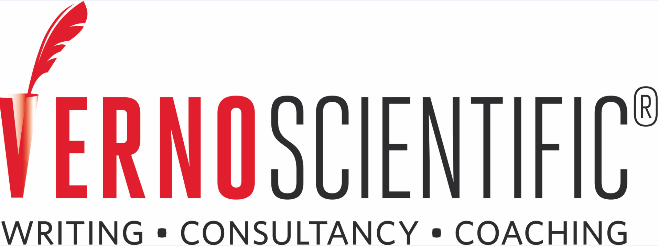 Laat anderen alvast weten dat je aanwezig bent op deze feestelijke viering via facebook en LinkedInLaat anderen alvast weten dat je aanwezig bent op deze feestelijke viering via facebook en LinkedInLaat anderen alvast weten dat je aanwezig bent op deze feestelijke viering via facebook en LinkedInLaat anderen alvast weten dat je aanwezig bent op deze feestelijke viering via facebook en LinkedInLaat anderen alvast weten dat je aanwezig bent op deze feestelijke viering via facebook en LinkedInLaat anderen alvast weten dat je aanwezig bent op deze feestelijke viering via facebook en LinkedInLaat anderen alvast weten dat je aanwezig bent op deze feestelijke viering via facebook en LinkedInLaat anderen alvast weten dat je aanwezig bent op deze feestelijke viering via facebook en LinkedInLaat anderen alvast weten dat je aanwezig bent op deze feestelijke viering via facebook en LinkedIn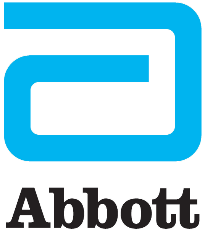 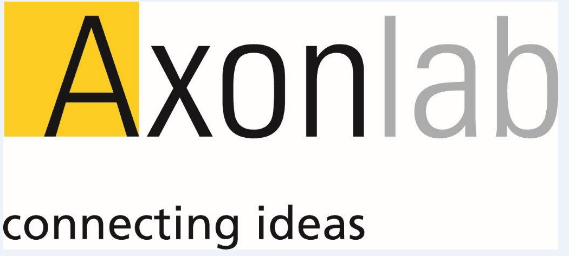 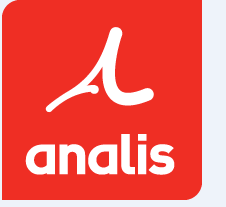 